POLA KOMUNIKASI ORANGTUA DEMOKRATIS DI YAYASAN ALANG-ALANG CIAWI BOGORPARENT’S COMMUNICATION MODEL AT YAYASAN ALANG-ALANG CIAWI BOGORNova Agnesha1*, Ike Atikah Ratnamulyani2, Koesworo Setiawan3.Ps Sains Komunikasi Fakultas Ilmu Sosial dan Ilmu Politik, Universitas Djuanda Bogor, Jl. Tol Ciawi No 1 Kotak Pos 35 Bogor 16770.*Korespondensi: Nova Agnesha, agneshanova@gmail.com(Diterima Oleh Dewan Redaksi: 13-05-2019)(Dipublikasikan Oleh Dewan Redaksi: 01-06-2019)ABSTRACTThe most ideal model of parental communication to apply is the communication model of democratic parents. But in reality there are still many parents who do not understand the application of democratic communication model to their children. With democratic communication model, the development of children will develop well. This study aims to analyze the application of parental communication model in daily life to their children. The research approach used is quantitative This study discusses the application of communication model of democratic parents at the Alang-alang Foundation Ciawi Bogor , the method used descriptive quantitative method. The research sample was carried out to parents of participants consisting of 41 people. The results of the study show that (1) affection and understanding are very good (2) strict and consistent discipline is in good category, (3) freedom of opinion in good category, (4) discussion in good category, (5) respecting good categories, ( 6) Understanding is categorized well.Keywords: communication model, parent, democratic ABSTRAKPola komunikasi orangtua yang paling ideal untuk diterapkan adalah pola komunikasi orangtua demokratis. Namun kenyataannya masih banyak orangtua yang belum memahami penerapan pola komunikasi demokratis kepada anaknya. Dengan pola komunikasi demokratis, maka perkembangan anakpun akan berkembang dengan baik. Penelitian ini bertujuan untuk menganalisis penerapan pola komunikasi orangtua dalam kehidupan sehari-hari kepada anaknya . Pendekatan penelitian yang digunakan adalah kuantitatif Penelitian ini membahas tentang penerapan pola komunikasi orangtua demokratis di Yayasan Alang-alang Ciawi Bogor, metode yang digunakan metode kuantitatif deskriptif. Sampel penelitian ini dilakukan kepada orangtua peserta yang terdiri dari 41 orang. Adapun hasil penelitian menunjukan bahwa (1) kasih sayang dan pengertian berkategori sangat baik (2) Disiplin yang tegas dan konsekuen berkategori baik, (3) Kebebasan berpendapat berkategori baik, (4) Berdiskusi berkategori baik., (5) Menghargai berkategori baik, (6) Pengertian berkategori baik.Kata Kunci: pola komunikasi, orangtua, demokratis.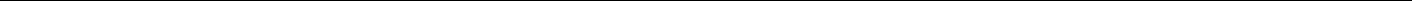 Nova Agnesha, 2019. Pola Komunikasi Orangtua Demokratis di Yayasan Alang-alang Ciawi BogorPENDAHULUANBerdasarkan hasil observasi peneliti, menjadi orang tua tidaklah mudah karena diperlukan pemahaman mengenai pola komunikasi yang tepat dalam menjalin hubungan dengan anaknya. Dengan pola komunikasi yang tepat, maka perkembangan anakpun akan berkembang dengan baik. Pola merupakan salah satu bentuk dari berbagai bentuk yang dapat dirujuk sebagai bagian dari suatu bingkai. Komunikasi merupakan suatu interaksi yang terjadi antara personal yang menukarkan informasi dengan menggunakan media maupun saluran yang bersifat langsung maupun tak langsung (AA Kusumadinata, 2016).Namun sayangnya masih banyak orangtua yang belum memahami bagaimana pola komunikasi yang tepat dalam mendidik anak-anaknya, sehingga menyebabkan komunikasi yang kurang efektif dengan anak sehingga menjadi salah satu kendala dalam menjalin hubungan baik antara satu sama lain. Menurut Yusuf (dalam Gunawan 2013 : 226) Pola komunikasi orangtua dikategorikan menjadi 3 yaitu : Pola Komunikasi membebaskan (Permissive), Pola Komunikasi Otoriter (Authoritarian), Pola Komunikasi Demokratis (Authoritative). Dari ketiga Pola komunikasi orangtua tersebut, yang paling tepat dalam mendidik anak yaitu Model komunikasi demokratis (Authoritative).Menurut Saeful Zaman & Aundriani Libertina (2012) Pola komunikasi demokratis mengedepankan kasih sayang dan perhatian, yang diiringi oleh penerapan disiplin yang tegas dan konsekuen. Di sisi lain, anak diberikan kebebasan untuk berpendapat dan kesempatan waktu untuk berdiskusi, sehingga terjalin komunikasi dua arah. Ketika terjadi perbedaan pendapat, ia tetap dihargai dan diberikan pengertian. Pola komunikasi demokratis cenderung kepada komunikasi partisipasi. Komunikasi partisipasi merupakan proses komunikasi yang terjadi secara dialog yang mana mengedepankan kebersamaan kebutuhan dalam membangun kesepakatan bersama (AA Kusumadinata, 2016)Kelebihan dari Model komunikasi demokratis menurut Dewi (dalam Joko dkk, 2009), karakter anak dengan pola komunikasi demokratis biasanya lebih aktif, memiliki inisiatif, mau mencoba dan tidak takut gagal, anak memiliki kesempatan berdiskusi dan mengambil keputusan. Orangtua mengawasi dan mengontrol anak dan memberikan dorongan yang positif. Dengan uraian diatas peneliti memiliki rumusan masalah yaitu bagaimana pola komunikasi orangtua demokratis di Yayasan Alang-alang ?.MATERI DAN METODEPeneliti dalam menyusun karya ilmiah ini menggunakan penelitian kuantitatif deskriptif. Adapun populasi penelitian adalah seluruh orangtua peserta Yayasan Alang-alang yang berjumlah 163 orang. Peneliti menarik besarnya sampel sebanyak 25 % dari populasi (Arikunto, 2010:134-185) sehingga terdapat 41 sampel.HASIL DAN PEMBAHASANDari hasil pengolahan setiap indikator, peneliti merekapitulasi setiap dimensi dalam satu variabel Pola Komunikasi Orangtua Demokratis yang dapat dilihat pada tabel berikut:Tabel 1Rekap Indikator Setiap Dimensi Pola Komunikasi OrangtuaSumber : Hasil kajian peneliti, 2019.Dari tabel rekapitulasi indikator per dimensi dalam variabel Pola Komunikasi Orangtua Demokratis diperoleh rata-rata angka penafsiran sebesar 4.00 yang masuk dalam kategori “baik.” Artinya Pola Komunikasi Orangtua Demokratis di Yayasan Alang-alang sudah baik, terlihat dari pola komunikasi yang digunakan oleh mayoritas orangtua. Siti Huzaemah selaku pembimbing orangtua Yayasan Alang-alang  mengatakan bahwa di Yayasan Alang-alang orangtua diberikan kelas parenting sehingga orangtua memiliki wawasan mengenai pola komunikasi yang paling tepat diterapkan kepada anaknya saat dirumah. Meskipun orangtua memiliki latar belakang yang beda-beda namun Yayasan Alang-alang secara konsisten memberikan kelas parenting yang dapat dijadikan sebagai sesi diskusi dan sesi tanya jawab antar orangtua. Selain itu kolaborasi dengan berbagai divisi yang ada di Yayasan Alang-alang antara lain dengan divisi perpustakaan membuat orangtua memiliki kesempatan untuk menambah wawasannya melalui fasilitas peminjaman buku bertemakan parenting.Tidak jarang juga Yayasan Alang-alang menghadirkan pembicara-pembicara yang kompeten dala bidang parenting sehingga orangtua semakin yakin untuk menerapkan pola komunikasi demokratis dirumah.Kerjasama dengan para pembimbingpun terjalin sangat baik. Secara berkala pembimbing Yayasan Alang-alang mengadakan kunjungan rumah sehingga pembimbing dapat mengetahui latar belakang anak maupun orangtua sehingga dapat menyesuaikan dala memberikan sebuah program atau kegiatan.Pembimbing pun menjadi role model bagi orangtua bagaimana menerapkan pola komunikasi demokratis kepada anak. Karena kesempatan untuk orangtua melihat dan meniru lebih banyak karena orangtua diberikan kegiatan bersamaan dengan jadwal anaknya bersekolah di Yayasan Alang-alang.Poin penting lainnya adalah sejak awal Yayasan Alang-alang mengajak seluruh orangtua untuk melakukan perbaikan terus menerus melalui penerapan pola komunikasi demokratis. Hal ini disepakati bersama dalam kesepahaman yang tertulis dalam buku petunjuk orangtua yang didapatkan pada saat orangtua mendaftarkan anaknya bersekolah di Yayasan Alang-alang. Selain itu orangtua senantiasa diingatkan untuk menerapkan pola komunikasi demokratis saat pembimbing membagikan hasil perkembangan anaknya. Orangtua ditanamkan bahwa selain para pembimbing di Yayasan Alang-alang, orangtua sendirilah yang memiliki andil utama yang dapat mengantarkan anaknya berkembang dengan baik sesuai dengan yang diharapkan. Orangtua akan menjadi panutan anaknya, oleh karena itu orangtua di Yayasan Alang-alang sangat menyadari jika pola komunikasi yang diterapkan tidak tepat maka anakpun tidak akan berkembang dengan baik, sebaliknya jika orangtua menerapkan pola komunikasi demokratis secara konsisten, maka anak akan berkembang dengan baik karena anak mendapatkan kasih sayang dan perhatian tanpa melupakan batasan-batasan maupun peraturan dalam kehidupannya.KESIMPULAN DAN IMPLIKASIKesimpulanPola komunikasi orangtua demokratis di Yayasan Alang berkategori baik setelah didapatkan rata-rata angka penafsiran 4.00 yang artinya orangtua sudah menerapkan pola komunikasi demokratis kepada anaknya dalam kehidupan sehari-hari.ImplikasiPenelitian ini memiliki implikasi yaitu penerapan pola komunikasi orangtua demokratis dalam kehidupan sehari-hari dan  berdampak pada perkembangan anak.DAFTAR PUSTAKABUKUDjamarah, Syaiful Bahri. (2014) Model Asuh 	orangtua dan Komunikasi Dalam 	keluarga: Upaya membangun citra 	Membentuk Pribadi Anak. Jakarta : 	Rineka ciptaGunarsa, Yulia Singgih D. & Singgih D 	Gunarsa.(2012) Psikologi Untuk 	Keluarga.Jakarta ; Penerbit Libri. Sanjaya, Pierre. (2011) Good Parents Bad 		Parents, (Jakarta : PT. Gramedia 		Pustaka UtamaSurbakti, E.B. (2012) Parenting Anak-	anak.Jakarta : PT Elex MediaTridhonanto, Al dan Beranda Agency (2014) 	Mengembangkan Model asuh 	demokratis. Jakarta : PT Elex Media 		KomputindoZaman, Saeful dan Aundriani Libertina. 	(2012) Membuat Anak Rajin Belajar 	Itu. Gampang. Jakarta: VisimediaJURNALGunawan, H. (2013) Jenis Model 	Komunikasi 	Orang tua dengan 	Anak Perokok 		Aktif di 	Desa Jembayan Kecamatan 	Loa 	Kulu Kabupaten Kutai 	Kartanegara. Kusumadinata, AA dan Maria Fitriah. (2016) 	Analisis Komunikasi Partisipasi Pos 	Pemberdayaan Keluarga (Posdaya) 	di 	Kota Bogor.Putri, Ervi Laily Mujitabah dan Ira 	Darmawanti. (2015) Perbedaan 	Kepercayaan 	Diri Remaja Akhir 	Ditinjau Dari Persepsi Terhadap 	Model Asuh Orang Tua.Salirawati, Das. (2012) Percaya Diri, 	Keingintahuan, dan Berjiwa 	Wirausaha: Tiga Karakter Penting 	bagi Peserta Didik. Santi, Melissa. Ferry Koagouw (2015) Model Komunikasi 	Anak-Anak Delinkuen Pada 	Keluarga 	Broken Home Di 	Kelurahan 	Karombasan Selatan 		Kecamatan Wanea Kota Manado. 	Universitas Sam Ratulangi Manado. Suharsono ,Joko Tri, Dkk. (2009) Hubungan 	Model Asuh Orang Tua Terhadap 	Kemampuan Sosialisasi PadaAnak 	Prasekolah Di Tk Pertiwi 	Purwokerto 		Utara.	Jurnal Komunikatio p-ISSN 2442-3882; e-ISSN 2549-8002  Volume 6 Nomor 1, Mei 201912Nova et al.Pola Komunikasi Orangtua DemokratisJurnal Komunikatio p-ISSN 2442-3882; e-ISSN 2549-8002  Volume 6 Nomor 1, Mei 20193DimensiIndikatorSkor pernyataanKriteria PenilaianKasih sayang dan perhatianMengungkapkan kasih sayang dan perhatian 4.41Sangat baikMemperhatikan kebutuhan anak.4.36Sangat baikMemperhatikan perkembangan anak.4.39Sangat baikMemberikan Bimbingan4.21Sangat baikMemfasilitasi4.00BaikDisiplin yang tegas dan konsekuenAturan yang jelas dan logis4.17BaikKonsekuensi 4.14BaikMemiliki jadwal4.12BaikKebebasan berpendapatKesempatan berbicara4.09BaikMenghargai Pendapat anak4.14BaikBerdiskusiMendengarkan4.19BaikMemberikan masukan4.36Sangat baikBergiliran saat berbicara4.19BaikMemberikan tanggapan4.09BaikMenghargaiMenghargai keputusan anak4.07BaikMemberi pujian4.32Sangat baikPengertianMengerti kondisi dan kebutuhan anak4.21Sangat baikMemberi penjelasan4.14Baik4Nova et al.Pola Komunikasi Orangtua DemokratisJurnal Komunikatio p-ISSN 2442-3882; e-ISSN 2549-8002  Volume 6 Nomor 1, Mei 20195